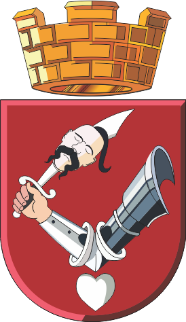 На основу Правилника о суфинансирању набавке бицикала као еколошки прихватљивог начина превоза на територији града Кикинде у 2023. години („Службени лист града Кикинде“, број 21/2023) Комисија за реализацију набавке бицикала као еколошки прихватљивог начина превоза на територији града Кикинде у 2023. годиниобјављује                                                 ПРЕЛИМИНАРНУ ЛИСТУ ПРИВРЕДНИХ СУБЈЕКАТА                                             (ДИРЕКТНИХ КОРИСНИКА)у Јавном позиву за избор привредних субјеката у спровођењу набавке бицикала као еколошки прихватљивог начина превоза на територији града Кикинде у 2023. години                                             								               ПРЕДСЕДНИК  КОМИСИЈЕ_____________________________	        Стеван ИличићРепублика СрбијаАутономна Покрајина ВојводинаГРАД КИКИНДАКомисија за реализацију набавке бицикала као еколошки прихватљивог начина превоза на територији града Кикинде у 2023. годиниБрој: III-07-501-168/2023Дана: 30.10.2023. године К и к и н д аTрг српских добровољаца бр. 12, 23300 Кикинда, телефон: 0230/315-905, e-mail: zastita@kikinda.org.rsTрг српских добровољаца бр. 12, 23300 Кикинда, телефон: 0230/315-905, e-mail: zastita@kikinda.org.rsР.БР.НАЗИВ ПРИВРЕДНОГ СУБЈЕКТАМАТИЧНИ  БРОЈПИБКОНТАКТ     ТЕЛЕФОН1.„SZTR АPOLLO BIKE“(Кикинда, ул.Јована Јовановића Змаја бр.1)62385979106942819062/18-58-6282.„ETALON DOO KIKINDA“(Кикинда, ул.Немањина бр. 3-5)083546851005072210230/439-559063/504-9893.„WOOD-MIZER BALKAN DOO KIKINDA“(Кикинда, ул. Иве Лоле Рибара бр. 8)087399781007095960230/40-20-50063/108-21-33